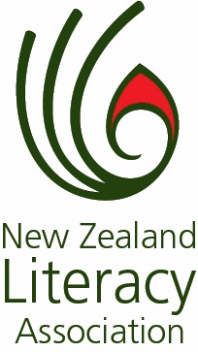 Marie Clay Literacy Trust Teacher’s Awards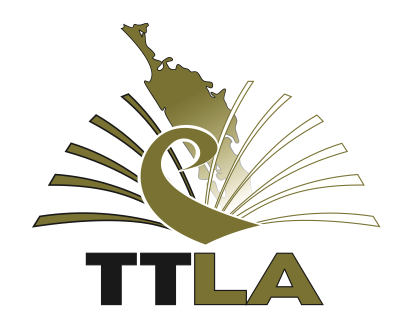 TTLA in conjunction with The Marie Clay Literacy Trust invite you to apply for 3 awards towards attending the upcoming New Zealand Literacy Association 42nd National Conference in Christchurch from 29th September – 2nd October 2019 “The Arts as a Bridge to Literacy”Marie Clay Literacy Trust - Early Careers Teacher Award  $1000 for  teachers with up to and including 6 years teaching experience.Apply to  taitokerauliteracy@nzla.org.nz by Friday 12th April Marie Clay Literacy Trust Experienced Teacher Award$1000 for teachers with more than 6 years teaching experienceThis is award combines $500 from Marie Clay Literacy Trust plus $500 TTLA Contribution. Apply directly to NZLA – submit your application electronically as detailed in the attached application form by Monday 29th April 2018.Tai Tokerau Literacy Association Conference Award  $1000 for all teachers in Tai Tokerau.Apply to taitokerauliteracy@nzla.org.nz by Friday 12th April All awards cover the cost of registration and accommodation / travel to a total of $1000.To apply for an award Write a submission outlining how the award would be of benefit to you.  Provide the name and phone number of a referee who is a leader in your school. Agree to provide verbal or written feedback to the TTLA committee about your experience and learning from the NZLA National Conference.TTLA in conjunction with The Marie Clay Literacy Trust invite you to apply for 3 awards towards attending the upcoming New Zealand Literacy Association 42nd National Conference in Christchurch from 29th September – 2nd October 2019 “The Arts as a Bridge to Literacy”Marie Clay Literacy Trust - Early Careers Teacher Award  $1000 for  teachers with up to and including 6 years teaching experience.Apply to  taitokerauliteracy@nzla.org.nz by Friday 12th April Marie Clay Literacy Trust Experienced Teacher Award$1000 for teachers with more than 6 years teaching experienceThis is award combines $500 from Marie Clay Literacy Trust plus $500 TTLA Contribution. Apply directly to NZLA – submit your application electronically as detailed in the attached application form by Monday 29th April 2018.Tai Tokerau Literacy Association Conference Award  $1000 for all teachers in Tai Tokerau.Apply to taitokerauliteracy@nzla.org.nz by Friday 12th April All awards cover the cost of registration and accommodation / travel to a total of $1000.To apply for an award Write a submission outlining how the award would be of benefit to you.  Provide the name and phone number of a referee who is a leader in your school. Agree to provide verbal or written feedback to the TTLA committee about your experience and learning from the NZLA National Conference.TTLA in conjunction with The Marie Clay Literacy Trust invite you to apply for 3 awards towards attending the upcoming New Zealand Literacy Association 42nd National Conference in Christchurch from 29th September – 2nd October 2019 “The Arts as a Bridge to Literacy”Marie Clay Literacy Trust - Early Careers Teacher Award  $1000 for  teachers with up to and including 6 years teaching experience.Apply to  taitokerauliteracy@nzla.org.nz by Friday 12th April Marie Clay Literacy Trust Experienced Teacher Award$1000 for teachers with more than 6 years teaching experienceThis is award combines $500 from Marie Clay Literacy Trust plus $500 TTLA Contribution. Apply directly to NZLA – submit your application electronically as detailed in the attached application form by Monday 29th April 2018.Tai Tokerau Literacy Association Conference Award  $1000 for all teachers in Tai Tokerau.Apply to taitokerauliteracy@nzla.org.nz by Friday 12th April All awards cover the cost of registration and accommodation / travel to a total of $1000.To apply for an award Write a submission outlining how the award would be of benefit to you.  Provide the name and phone number of a referee who is a leader in your school. Agree to provide verbal or written feedback to the TTLA committee about your experience and learning from the NZLA National Conference.